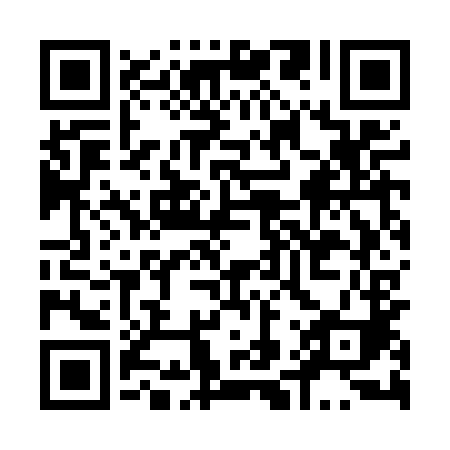 Prayer times for Grady Mozdzenie, PolandMon 1 Apr 2024 - Tue 30 Apr 2024High Latitude Method: Angle Based RulePrayer Calculation Method: Muslim World LeagueAsar Calculation Method: HanafiPrayer times provided by https://www.salahtimes.comDateDayFajrSunriseDhuhrAsrMaghribIsha1Mon3:586:0312:355:017:079:052Tue3:556:0112:345:027:099:073Wed3:525:5912:345:047:119:104Thu3:485:5612:345:057:129:125Fri3:455:5412:345:067:149:156Sat3:425:5112:335:077:169:177Sun3:395:4912:335:097:189:208Mon3:365:4712:335:107:209:239Tue3:325:4412:325:117:229:2510Wed3:295:4212:325:137:239:2811Thu3:265:4012:325:147:259:3112Fri3:225:3712:325:157:279:3313Sat3:195:3512:315:167:299:3614Sun3:155:3312:315:187:319:3915Mon3:125:3012:315:197:339:4216Tue3:085:2812:315:207:349:4517Wed3:055:2612:305:217:369:4818Thu3:015:2312:305:227:389:5119Fri2:575:2112:305:247:409:5420Sat2:545:1912:305:257:429:5721Sun2:505:1712:305:267:4310:0022Mon2:465:1512:295:277:4510:0323Tue2:425:1212:295:287:4710:0724Wed2:385:1012:295:307:4910:1025Thu2:345:0812:295:317:5110:1326Fri2:305:0612:295:327:5310:1727Sat2:265:0412:295:337:5410:2028Sun2:225:0212:285:347:5610:2429Mon2:175:0012:285:357:5810:2830Tue2:164:5812:285:368:0010:31